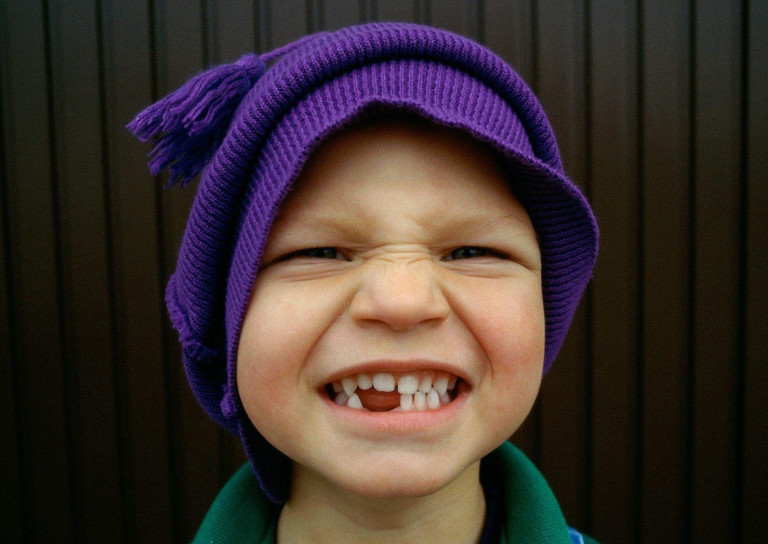 KOUIGN AMANNPETIT						3.00€MOYEN (400gr  diam. 21 cm)	10.00€GRAND (600gr diam. 25 cm)	14.00€BOITES DE BISCUITS (coffret sucre 300gr)GALETTES			7.00€PALETS				7.00€BOISSONSCIDRE BIO			3.60€JUS DE POMMES		2.60€FLEUR DE SEL DE GUERANDE 3.00€DIVERSCARTES POSTALES		0.50€TIMBRES				1.20€